长春医学高等专科学校预防医学专业教学资源库建设采购项目中标（成交）结果公告一、项目编号：JM-2023-11-01113二、项目名称：长春医学高等专科学校预防医学专业教学资源库建设采购项目三、中标（成交）信息供应商名称：吉林蓝畅文化传播有限公司 供应商地址：经济开发区长春总部基地D地块第D24、D25幢103号房 中标（成交）金额：大写：叁佰贰拾捌万伍仟玖佰陆拾元整；小写：3,285,960.00元四、主要标的信息五、评审专家名单：刘春月、张俊梅、王燕燕、尹清彬、陈禹希。六、代理服务收费标准及金额：参考《国家发展改革委关于进一步放开建设项目专业服务价格的通知》（发改价格〔2015〕299号），参考国家发展计划委员会计价价格[2002]1980号文件和《国家发改委办公厅关于招标代理服务费收费有关问题的通知》（发改办价格[2003]857号）80%计取，向中标人收取招标代理服务费。金额：32116.8元。七、公告期限自本公告发布之日起1个工作日。八、其他补充事宜   1.本次中标（成交）结果公告在“政采云”平台 (http:// www.zcygov.cn) 上发布，同步推送到吉林省政府采购网，并同时在中国政府采购网和长春市公共资源交易网上发布。   2.本项目采购采用综合评分法，成交供应商评审总得分为：90.3分。九、凡对本次公告内容提出询问，请按以下方式联系。1.采 购 人：长春医学高等专科学校地    址：长春市二道区经济技术开发区吉林大路6177号联 系 人：孙老师联系电话：177430029022.采购代理机构：中科高盛咨询集团有限公司地    址：长春市净月开发区环球贸易中心一期2号楼25楼2502室联 系 人：高志勇电    话：187431474373.项目联系方式项目联系人：高志勇电　话：18743147437监督部门：长春市财政局政府采购管理工作办公室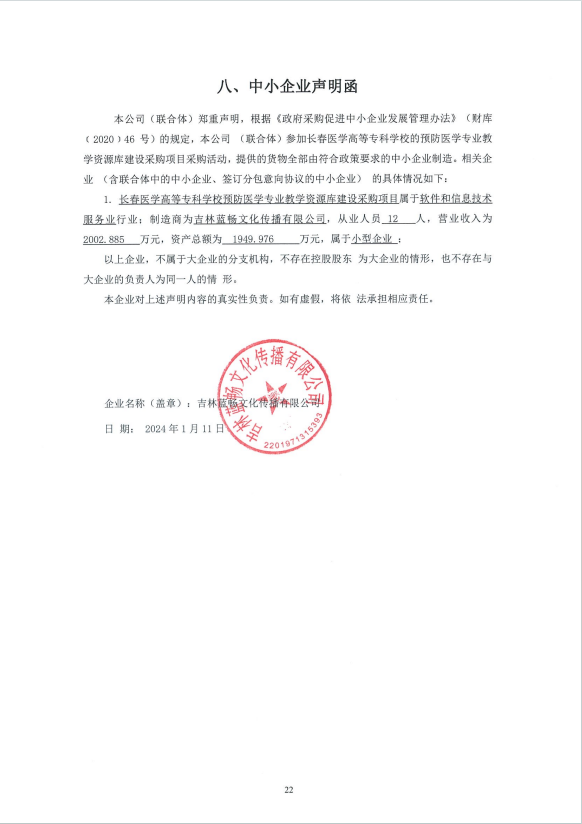 序号内容数量单位合计（元）1长春医学高等专科学校预防医学专业教学资源库建设采购1批3,285,960.00